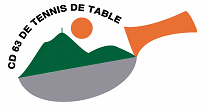 Comité départemental de tennis de table35, rue du Pré la Reine                          63100 Clermont-Ferrand : 04.73.25.04.33   e-mail : cd63tt@cd63tt.comSite internet : https://www.cd63tt.com                     Le bulletin d’engagement ci-dessous est à retourner pour le 15 janvier dernier délai au CD 63 TT.Tous les joueurs et joueuses inscrits sont tenus de se présenter au Juge-Arbitre 30 mn avant l’heure de début de tableau. Fin du pointage 10 mn avant l’heure de début de tableau. Tout joueur non pointé à ce moment ne pourra pas jouer dans ce tableau.ll n’y aura pas de convocation.En cas de forfait non excusé, les joueurs (ses) se verront infliger une amende de 20 €.Mettre une croix en face du nom, dans la catégorie concernée ou les catégories concernées :HORAIRES DE DEBUT DE TABLEAU :  (Fin du pointage 10 mn avant l’heure)N°  LicenceNOM - PRENOMCat.d’âgePointsClassée 6 à 94ème SFClassée 5 à 65ème SFClassé 9 à 163ème SMClassé 5 à 124ème SMClassé 5 à 85ème SM- 4ème Série Dames =13 h- 3ème Série Messieurs =12 h - 5ème Série Dames = 11 h- 4ème Série Messieurs = 10 h- 5ème Série Messieurs = 11 h